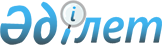 Об определении критериев по выбору видов отчуждения коммунального имущества
					
			Утративший силу
			
			
		
					Постановление акимата города Рудного Костанайской области от 29 апреля 2015 года № 639. Зарегистрировано Департаментом юстиции Костанайской области 3 июня 2015 года № 5641. Утратило силу постановлением акимата города Рудного Костанайской области от 22 июня 2020 года № 520
      Сноска. Утратило силу постановлением акимата города Рудного Костанайской области от 22.06.2020 № 520 (вводится в действие по истечении десяти календарных дней после дня его первого официального опубликования).

      Сноска. Заголовок на казахском языке изложить в новой редакции, заголовок на русском языке не изменяется, постановлением акимата города Рудного Костанайской области от 18.11.2016 № 1480 (вводится в действие по истечении десяти календарных дней после дня его первого официального опубликования).
      В соответствии со  статьей 31 Закона Республики Казахстан от 23 января 2001 года "О местном государственном управлении и самоуправлении в Республике Казахстан",  статьей 18 Закона Республики Казахстан от 1 марта 2011 года "О государственном имуществе" и  пунктом 2-1 Правил продажи объектов приватизации, утвержденных  постановлением Правительства Республики Казахстан от 9 августа 2011 года № 920, акимат города Рудного ПОСТАНОВЛЯЕТ:
      1. Определить критерии по выбору видов отчуждения коммунального имущества (далее - Объект) согласно  приложению к настоящему постановлению.
      2. Контроль за исполнением настоящего постановления возложить на заместителя акима города Рудного Дуспулова М.А.
      3. Настоящее постановление вводится в действие по истечении десяти календарных дней после дня его первого официального опубликования. Критерии по выбору видов отчуждения коммунального имущества
      Сноска. Приложение – в редакции постановления акимата города Рудного Костанайской области от 18.11.2016 № 1480 (вводится в действие по истечении десяти календарных дней после дня его первого официального опубликования).
					© 2012. РГП на ПХВ «Институт законодательства и правовой информации Республики Казахстан» Министерства юстиции Республики Казахстан
				
      Аким города Рудного

Б. Гаязов
Приложение
к постановлению акимата
города Рудного
от 29 апреля 2015 года № 639
№ п/п
Наименование критерия
Вид отчуждения
1.
- Отсутствие заинтересованности государства в дальнейшем контроле над объектом приватизации;
- необходимость получения денежных средств в бюджет от продажи объекта приватизации в установленные законодательством сроки;
- необходимость реализации объекта приватизации по максимально возможной цене и привлечения широкого круга участников торгов;
- реализация ценных бумаг, принадлежащих государству, при отсутствии заинтересованности государства в дальнейшем их контроле.
Проведение торгов в форме аукциона
2.
- Необходимость получения денежных средств в бюджет от продажи объекта приватизации в установленные законодательством сроки;
- необходимость сохранения контроля государства над объектом приватизации на определенный период времени путем установления условий продажи;
- необходимость реализации объекта приватизации по максимально возможной цене;
- реализации ценных бумаг, принадлежащих государству, при наличии необходимости сохранения контроля государства над объектом приватизации на определенный период времени путем установления условий продажи.
Проведение торгов в форме тендера
3.
- Необходимость сохранения на определенный период времени контроля государства за выполнением условий договора доверительного управления, имущественного найма (аренды) с правом последующего выкупа доверительным управляющим, нанимателем (арендатором). 
Прямая адресная продажа